KWL Chart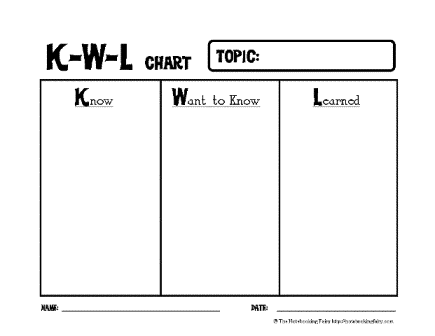 